Общие положения1.1. Настоящее Положение является локальным нормативным актом, содержащим нормы, регулирующие порядок использования информационно-коммуникационной образовательной платформы «Сферум» и VK Мессенджер (далее - Платформа) всеми участниками образовательных отношений Муниципального бюджетного дошкольного образовательного учреждения «Детский сад № 47» города Северска (далее МБДОУ «Детский сад № 47»).1.2. Положение об использовании Платформы «Сферум» и VK Мессенджер в МБДОУ «Детский сад № 47» разработано в соответствии с: Распоряжением Минпросвещения России от 01.09.2021 №Р-210 "Об утверждении Методологии мотивирующего мониторинга деятельности органов исполнительной власти субъектов Российской Федерации, осуществляющих государственное управление в сфере образования";Письмом Минпросвещения России № 04-127 от 22.02.2022 «О направлении методических рекомендаций»;Федеральным законом от 27.07.2006 №149 – ФЗ «Об информации, информационных технологиях и о защите информации» ч.8, 10 статья 10; Письмом Минпросвещения России № 04-127 от 22.02.2022 «О направлении методических рекомендаций»;Федеральным законом от 29.12.2012 №273 ФЗ «Об образовании в Российской Федерации» часть 3.1 статьи 16;Распоряжением Департамента общего образования от 16.11.2023 №1774-р «Об использовании информационно – коммуникационной образовательной платформы «Сферум» с использованием российского мессенджера – VK Мессенджер». Письмом Минпросвещения России № 04-643 от 26.08.2022 «О направлении информации».1.3. Положение принимается педагогическим коллективом, имеющим право вносить в него изменения и дополнения, и утверждается приказом заведующего. 1.4. Положение устанавливает единые требования по работе с Платформой в МБДОУ «Детский сад № 47». 1.5. Понятия, используемые в настоящем положении: информационные технологии реализации образовательных программ с использованием дистанционных образовательных технологий - технологии создания, передачи и хранения учебных материалов, организации и сопровождения учебного процесса дистанционного обучения;«информационно-коммуникационная образовательная платформа» - совокупность информационных ресурсов, информационных систем и технологий, функционирующих на базе российских социальных сетей, с наибольшим количеством пользователей;«Сферум» - это информационно-коммуникационная образовательная платформа для педагогических работников и родителей (законных представителей). «Сферум» не является заменой традиционного образования, а лишь дополняет его и позволяет сделать его более эффективным. Данная платформа позволяет консолидировать в одном месте процесс обмена информацией между участниками образовательного процесса посредством организации бесед (чатов) возрастных групп МБДОУ «ЦРР – детский сад №60», а также совершать видеозвонки без ограничения по времени; учебный профиль VK-мессенджер — бесплатное российское приложение для осуществления коммуникационного взаимодействия;«участники образовательных отношений» - воспитанники, родители (законные представители), педагогические работники.1.6. Пользователями являются: администрация МБДОУ ««Детский сад № 47», педагоги, специалисты, родители (законные представители). 2. Порядок работы с Платформой. 2.1. Администратор выстраивает структуру образовательной организации на Платформе и подготавливает площадку для регистрации педагогов и родителей воспитанников: подает заявку на регистрацию МБДОУ «Детский сад № 47» к Платформе;заполняет, добавляет и редактирует информацию о МБДОУ «Детский сад № 47»;создает и редактирует группы посредством ссылок-приглашений;принимает заявки на вступление в сообщества от воспитателей и родителей, которые зарегистрировались самостоятельно, не по ссылкам;создает общие чаты;после окончания регистрации удаляет ссылки-приглашения для обеспечения безопасности;осуществляет связь со службой технической поддержки разработчика Платформы;осуществляет контроль за частотой использования Платформы всеми участниками образовательного процесса.2.2. Администрация МБДОУ «Детский сад № 47» координирует образовательные процессы, реализуемые на Платформе: издает приказ «Об использовании информационно-коммуникационной образовательной платформы «Сферум»»;присоединяется к МБДОУ «Детский сад № 47» по ссылке-приглашению, переданной администратором;размещает необходимые для организации воспитательно - образовательного процесса материалы;осуществляет контроль использования возможностей Платформы, в том числе для проведения дистанционных мероприятий и занятий;анализирует данные по результативности использования возможностей Платформы, в том числе для проведения дистанционных мероприятий; организует взаимодействие с сотрудниками педагогического коллектива по вопросам организации образовательного и воспитательного процессов;передаёт информацию о движении сотрудников образовательной организации Администратору Платформы;использует возможности видеосвязи для работы с воспитанниками, отсутствующими в МБДОУ «Детский сад № 47»;обеспечивает безопасность своего доступа к Платформе.2.3. Воспитатели координируют все процессы взаимодействия на Платформе внутри группы: присоединяется к МБДОУ «Детский сад № 47» по ссылке-приглашению, переданной администратором;получает от администратора ссылки-приглашения для родителей воспитанников;приглашает родителей в группу;создает и редактирует чаты группы;регулярно размещает в чате необходимые материалы: документы, видео, статьи, сообщение и т.д.;расписание занятий и режимы дня; объявления о предстоящих мероприятиях, праздниках группы и детского сада; расписание групп дополнительного образования; использует возможности видеосвязи для работы с воспитанниками, отсутствующими в саду;обеспечивает безопасность своего доступа к Платформе.2.4. Педагог (специалист) координирует образовательные процессы на Платформе внутри групп: присоединяется к МБДОУ «Детский сад № 47» по ссылке-приглашению, переданной администратором;создает и редактирует учебные чаты;регулярно размещает в чате необходимые материалы: документы, видео, статьи, сообщение и т.д.:расписание индивидуальных и дополнительных занятий; ссылки на образовательные платформы; необходимые объявления; использует возможность реализации образовательных программ с использованием дистанционных образовательных технологий (в том числе, видеосвязи) для работы с воспитанниками, отсутствующими в саду или переведенными на дистанционное обучение;обеспечивает безопасность своего доступа к Платформе.2.5. Родитель (законный представитель), используя Платформу: присоединяется МБДОУ «Детский сад № 47» по созданной самостоятельно ссылке-приглашению, после прохождения процедуры регистрации своего ребенка;может написать воспитателю, педагогу или администрации сада личное сообщение, а также провести видеозвонок.обеспечивает безопасность своего доступа к Платформе3. Права 3.1. Все пользователи имеют право доступа к Платформе ежедневно и круглосуточно. 3.2. Руководители и администраторы МБДОУ «Детский сад № 47» имеют право на оперативный ответ в случаях возникновения сложностей при использовании Платформы. 3.3. Педагоги, воспитатели, и родители (законные представители) имеют право на обращение в Поддержку Платформы в случаях возникновения вопросов. 4. Заключительные положения 4.1 Настоящее положение вводится в действие с момента его подписания и утверждения. 4.2 Настоящее Положение действительно до принятия нового Положения. 4.3. Вопросы, не урегулированные настоящим Положением, подлежат урегулированию в соответствии с действующим законодательством РФ, Уставом МБДОУ «Детский сад № 47» и иными локальными нормативными актами.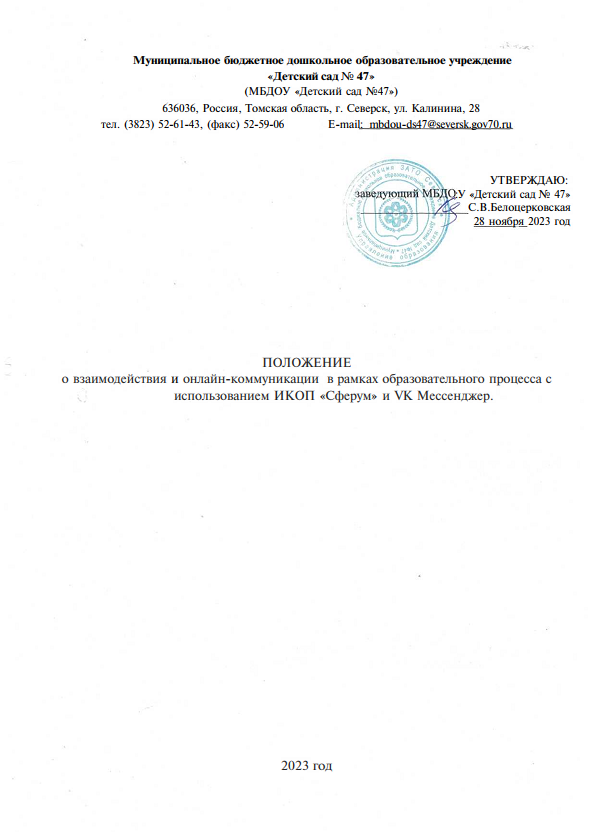 